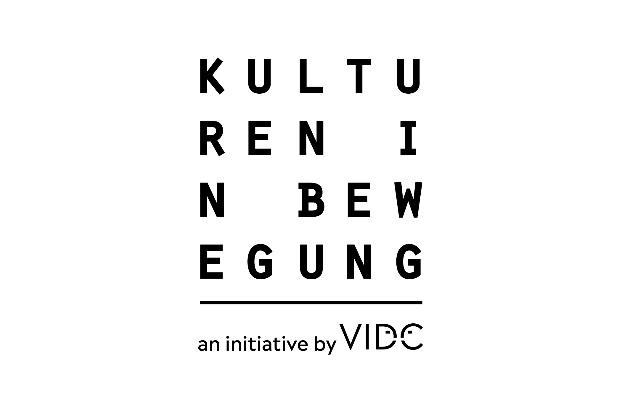 Wir bitten um Ankündigung folgender Veranstaltung:Titel der Veranstaltung: Wien im Fluss – kulturen in bewegung entlang des WienflussesArt der Veranstaltung : Konzerte, Lesung, DJ-Line, PerformanceName der Location und genaue Adresse: Entlang des Wienflusses im 5. Bezirk, von der Wientalterrasse über die Reinprechtsdorferbrücke, Nevillebrücke in den Bruno-Kreisky-ParkDatum und Uhrzeit: 28.08.2020, 14 - 22 UhrWien im Fluss - kulturen in bewegung entlang des Wienflusses28. August 2020, 14:00 – 22:00 Fem*Friday, Lalala & Culture X Change zwischen Wientalterrasse und Bruno-Kreisky Park Konzerte - Performance - Lesung - Artist Talk - Poetry Slam - DJ Line Wir bewegen uns gegen den Strom zwischen vier verschiedenen Standorten entlang des Wienflusses und präsentieren Kulturprogramm für Kinder, Jugendliche, Junggebliebene und Erwachsene.
Wien im Fluss bietet die Gelegenheit, unsere drei Schwerpunkte Lalala - Konzerte für Kinder, Fem*Friday und Culture X Change geballt an einem Nachmittag und Abend zu erleben.ProgrammAufgrund der aktuellen Covid-19 Situation ist die Veranstaltung für 100 Personen pro Ort konzipiert. Wir bitten euch, Abstand zu halten und gegebenenfalls Masken zu tragen. Wir freuen uns auf einen schönen Tag und Abend mit gegenseitigem Respekt in dieser viralen Zeit. Eine freiwillige Registrierung zur COVID-19 Prävention kann vor Ort gemacht werden.
Wientalterrasse14:00 Begrüßung Patrick Bongola & Maira Enesi 
14:10 Lalala - Konzerte für Kinder: Teona Mosia / Nikola Stanosevic 
14:40 Lalala - Lesung für Kinder: Henrie Dennis
15:00 Culture X Change: MusaferReinprechtsdorferbrücke15:30 Tanz-Installation: Daliah TouréNevillebrücke16:30 Global Dialogue Artist Talk/SpeechesBruno-Kreisky-Park16:30 Lalala - Kinderdisko: DJ Cay Taylan
17:30 Culture X Change - Konzert: Özlem Bulut & Friends18:00 Welcome Note
18:30 Culture X Change - Konzert: dunkelbunt, Haider Khan, Christine Beinl & friends
19:50 Fem*Friday Konzert: Luciana
20:30 Fem*Friday Poetry Slam: Day Moibi & Mihret Kebede
21:00 Fem*Friday Konzert: Ebow / Bad & Boujee Das Programm wird von Veloconcerts Vienna technisch begleitet. Foto Copyright Laurice Nasr, Kulturen in BewegungHerzlichen Dank!Für Rückfragen stehe ich jederzeit zur Verfügung!Mag.a Gaby Pflüglkulturen in bewegung VIDCMöllwaldplatz 5/31040 WienTel. 01/713 35 94/59pfluegl@vidc.orgwww.kultureninbewegung.orgwww.vidc.org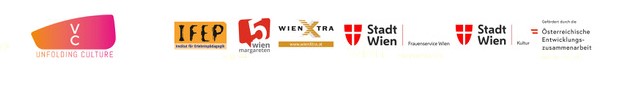 